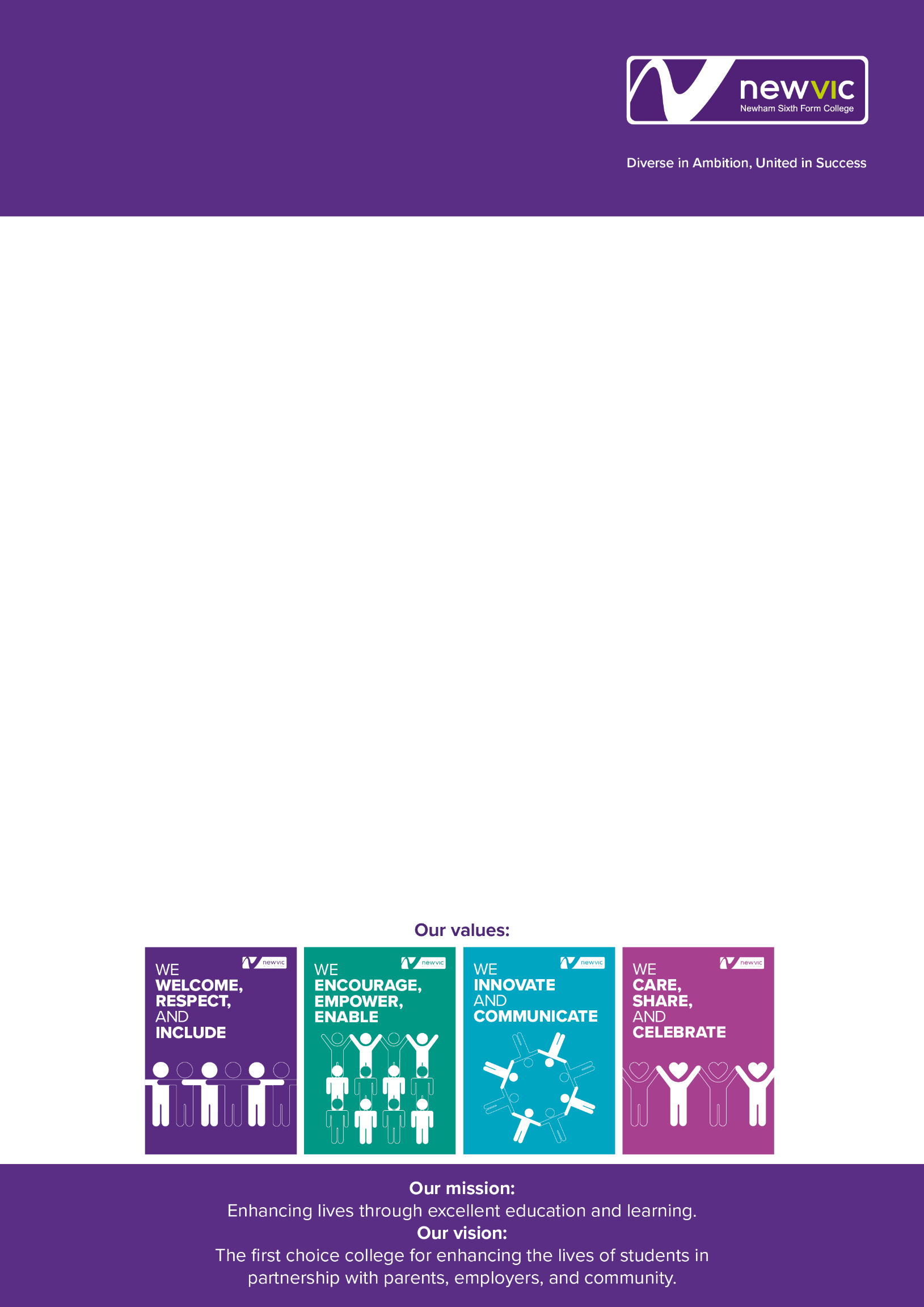 JOB DESCRIPTIONSessional – Hourly Paid Teacher    Newham Sixth Form CollegeJob Description and Person SpecificationKey responsibilities Delivery of learning programmes, assistance to students and tutorial support Main duties and responsibilities  Teaching and assessment Teaches groups including associated preparation and marking. Arranges, monitors and supervises learners on student work programmes, educational visits and field trips. Designs and prepares learning materials. Assesses students, including formative and summative assessments, internal verification and supervision of examinations. Maintains and provides records and statistical checks in relation to own teaching, including enrolment checks, attendance records and the like. Participates in activities to publicise courses. Assists in planning and developing courses and course materials. Participates as a member of one or more course teams in employer liaison (as appropriate), maintaining standards and targets, reviewing and evaluating course provision and joint action planning. To contribute to the action planning of students and provide interim and end of year reports as requested.To participate in team meetings and staff training and development as requiredOther Duties and Responsibilities Resources To plan, manage and ensure the effective deployment of the resource requirements for the services that are the responsibility of the role. To participate in subject and course team meetings and reviews, for which additional payment may be made at a non-contract rate of pay.To provide statistics as requested.14.	To ensure the requirements of external agencies such as examination and validation bodies are met.General Promotes and implements all College policies, particularly those which refer to health & safety, equality of opportunity, maintaining standards of student behaviour and Safeguarding young people and vulnerable adults. Participates in College programmes of staff appraisal and continuing professional development. Develop effective working relationships internally and with external partners. To operate at all times in line with the College’s values and behaviours. Undertakes other duties as may reasonably be required in the interests of the efficient functioning of the College. PERSON SPECIFICATION Post: Sessional – Hourly Paid Teacher  Location: Prince Regent Lane, Plaistow, London, E13 8SGReporting to: Curriculum Manager Grade: Unqualified:             Qualified:          £27.77 to £28.70 per hour (holiday excluded)£30.12 to £40.92 per hour (holiday excluded)Essential Criteria Desirable Criteria QUALIFICATIONS (Educational and Vocational) Possess a degree in an appropriate subject area QUALIFICATIONS (Educational and Vocational) Possess a Level 2 qualification in English and Maths or a willingness to achieve within a specified period  QUALIFICATIONS (Educational and Vocational) Possess or be actively studying for a teaching qualification or equivalent at minimum A subject specialism qualification in the relevant area PREVIOUS EXPERIENCE/ JOB KNOWLEDGE Pastoral or equivalent experience and understanding to support the broad needs of students PREVIOUS EXPERIENCE/ JOB KNOWLEDGE Understanding and experience of curriculum development and innovation and developments in contemporary education PREVIOUS EXPERIENCE/ JOB KNOWLEDGE Understanding of relevant Health and Safety requirements PREVIOUS EXPERIENCE/ JOB KNOWLEDGE Experience of preparing learners for external assessments Experience of delivering on RARPA based courses  SKILLS (Competencies and Aptitudes) Ability to work as part of a team and on own initiative SKILLS (Competencies and Aptitudes) To have excellent oral and written communication skills SKILLS (Competencies and Aptitudes) Ability to teach on a range of courses in the subject area, from Entry Level to Level 2 SKILLS (Competencies and Aptitudes) Ability to provide learning and tutorial support for students SKILLS (Competencies and Aptitudes) Ability to promote and recruit for courses SKILLS (Competencies and Aptitudes) To have a high level of organisational and administrative skills SKILLS (Competencies and Aptitudes) Good ICT and keyboard skills Experience of teaching via Google Teams SAFEGUARDING YOUNG PEOPLE AND VULNERABLE ADULTS An understanding of and commitment to safeguarding young people and vulnerable adults. motivation to work with children/young people/Vulnerable adults ability to form and maintain appropriate relationships and personal boundaries with children and young people/vulnerable adults emotional resilience in working with challenging behaviours attitudes to use of authority and maintaining discipline OTHER FACTORS/ ADDITIONAL REQUIREMENTS An understanding of and commitment to equality of opportunity and British Values 